3º bimestreAs três sequências didáticas deste bimestre focalizam os gêneros discursivos resenha de livro e artigo de opinião, retomando e ampliando o trabalho realizado na Unidade 5 do Livro do Estudante.Para (re)conhecimento das características temáticas, composicionais e estilísticas de resenhas, a proposta da sequência 7 é que os estudantes, organizados em grupos, leiam, analisem e comparem dois textos. Com o intuito de contemplar o universo da turma, optamos por publicações no campo literário e selecionamos resenhas de livros apropriados para a faixa etária dos estudantes. Na sequência seguinte, eles são convidados a escreverem individualmente suas próprias resenhas, comentando livros que já leram. A última sequência didática do bimestre propõe a leitura de um artigo de opinião. Quanto ao gênero, cabe destacar que decidimos empregar a designação mais abrangente, considerando que um artigo de opinião pode ser tanto um op-ed (explorado na Unidade 4) como uma coluna de opinião (abordado na Unidade 5) ou um editorial. As distinções, nesse caso, se referem mais à autoria e ao tipo de vínculo que o autor tem com o jornal ou a revista do que com as características do texto. Os objetivos estabelecidos para a atividade dizem respeito à análise do artigo, para identificar a opinião defendida, e ao posicionamento dos estudantes em relação a essa opinião.Desse modo, as três sequências didáticas previstas para este bimestre pressupõem maior complexidade em diferentes sentidos: os textos são mais longos, enquadram-se na tipologia textual argumentativa, abarcam maior diversidade de elementos linguísticos e requerem o emprego de diferentes estratégias de leitura, pois as tarefas demandam, além da discussão sobre o conteúdo dos textos, uma análise mais detalhada, que permita verificar as especificidades da resenha de livro e do artigo de opinião e observar como esses textos são construídos; as tarefas de leitura são em grupo, mantendo a dinâmica adotada nos bimestres anteriores; a proposta de escrita (sequência didática 8), contudo, é individual.(continua)(continuação)I – INTRODUÇÃONesta sequência didática, propomos a leitura de duas resenhas de livros. Sugerimos que, como trabalho prévio, a turma seja estimulada a falar sobre seus hábitos de leitura. Devido à crescente inserção dos adolescentes no mundo digital, muitas vezes temos a impressão de que os estudantes se ocupam mais com games e vídeos, em detrimento da leitura. No entanto, atualmente, muitos jovens se dedicam à produção de fan fictions (fanfics) e de vídeo resenhas, por exemplo, revelando que não só leem, como também avaliam e escrevem textos ficcionais.Assim, pode ser interessante falar previamente com os estudantes sobre o trabalho a ser realizado e pedir que levem livros para comentar com os colegas na sala de aula ou, se houver autores de fanfics na turma, que divulguem os blogues ou plataformas em que publicam seus textos. Essa pode ser uma importante estratégia para valorizar as atividades realizadas pelos estudantes fora do ambiente escolar.Uma opção para estimulá-los ainda mais é pedir que eles escolham as resenhas para ler na sala. Nesse caso, é interessante avaliar a possibilidade de substituir as sugestões dadas na atividade por textos indicados pela turma.Como os estudantes terão de analisar as resenhas e compará-las, se julgar que poderão ter dificuldades, avalie se é conveniente, em vez de orientar a leitura e discussão em grupos, fazer uma leitura em conjunto com pausa protocolada. Desse modo, você poderá ajudar os estudantes com a solução de dúvidas de vocabulário, com a formulação de hipóteses e a realização de inferências. Essa alternativa permite ainda que os estudantes se sintam mais seguros na construção de sentidos do texto e cooperem para a construção coletiva de conhecimentos.Esta sequência didática amplia o trabalho realizado na Unidade 5 e contribui para a prática de estratégias de leitura.II – METODOLOGIAAULAS 1 e 2A – O que você deve preparar para as aulas 1 e 21 – Duas resenhas de livro em língua inglesa.2 – Cópias das resenhas para entregar aos estudantes.A atividade está prevista para ser realizada em grupos, mas é recomendável que cada estudante receba os dois textos.3 – Dicionários para consulta.Se houver possibilidade de acesso à internet, os estudantes podem consultar dicionários eletrônicos ou em aplicativos, inclusive com o uso do celular. Você pode seguir as sugestões apresentadas na próxima seção ou adaptá-las conforme o perfil dos estudantes e os recursos disponíveis.B – Desenvolvimento das aulas 1 e 21 – Fazer uma breve introdução da atividade, explicando aos estudantes como será realizada.2 – Realizar uma roda de conversa com os estudantes sobre hábitos de leitura: o que gostam de ler, que livros leram recentemente, se já leram algum livro em língua inglesa, se gostam de poesia etc.3 – Pedir que contem resumidamente a história de um livro que já leram e façam um breve comentário sobre ele. 4 – Organizar a turma em grupos e entregar as resenhas para leitura e análise comparativa.Sugestões: Wonder, by R. J. Palacio – reviewDisponível em: <https://www.telegraph.co.uk/culture/books/children_sbookreviews/9099174/Wonder-by-R.J-Palacio-review.html>. Acesso em: 30 set. 2018.The Perks of Being a Wallflower, by Stephen Chbosky – reviewDisponível em: <https://www.theguardian.com/childrens-books-site/2015/aug/07/the-perks-of-being-a-wallflower-stephen-chbosky-review>. Acesso em: 30 set. 2018.Se julgar conveniente, elabore algumas questões para orientar a análise das resenhas. Caso contrário, deixe-
-os discutirem livremente, instruindo-os apenas sobre o que devem observar nos textos, por exemplo:a) os dados dos livros resenhados;b) as informações sobre o enredo e os personagens;c) os comentários avaliativos acerca dos livros;d) o modo como as resenhas são construídas: como iniciam e como terminam, o que é apresentado em cada parágrafo;e) o uso da primeira pessoa do singular e outras marcas linguísticas referentes ao enunciador do texto;f) o tipo de vocabulário empregado (por exemplo, palavras que aludam à narrativa, aos personagens e aos autores do livro);g) o emprego de aspas em algumas partes dos textos.Sugerimos que oriente os grupos a fazerem anotações, para guiar a apresentação oral das conclusões da análise, e que deixe dicionários à mão para consulta. É importante que tanto as anotações quanto a apresentação oral sejam feitas em língua inglesa.Recomendamos que acompanhe a leitura dos textos e a discussão do grupo e intervenha, caso seja preciso, para esclarecer dúvidas e sinalizar alguns aspectos que talvez passem despercebidos na análise e na comparação entre as resenhas.5 – Pedir aos grupos que apresentem as conclusões da análise.Esse momento é fundamental para verificar se os estudantes fizeram uma leitura adequada e se conseguiram identificar os elementos do texto, conforme os itens sugeridos no passo 4. Se for preciso, peça que releiam alguma(s) parte(s) das resenhas para focalizar algum aspecto que não tenha sido mencionado.Sugerimos que oriente a turma a fazer anotações durante a exposição dos grupos. No final, solicite a elaboração coletiva de uma síntese das principais observações feitas em relação às características das resenhas.III – FICHA DE AUTOAVALIAÇÃOMarque um X na coluna que retrata melhor o que você sente ao responder a cada questão.IV – AVALIAÇÃO FORMATIVA 1. Critérios para acompanhamento da aprendizagem– Observar o engajamento dos estudantes na atividade.– Prever eventuais dificuldades e planejar meios para que os estudantes possam superá-las.Questões para acompanhamento da aprendizagem:1 – Os estudantesa – demonstraram interesse pelo tema da atividade?b – falaram espontaneamente sobre seus hábitos de leitura?c – leram atentamente as resenhas?d – analisaram e compararam as resenhas conforme foi solicitado?e – apontaram adequadamente características das resenhas?f – elaboraram coletivamente uma síntese das conclusões apresentadas?g – trabalharam em grupo de modo cooperativo?h – manifestaram iniciativa para falar em língua inglesa?2 – As tarefas foram adequadas para alcançar os objetivos previstos?3 – Os estudantes se mostraram motivados para realizar as tarefas? Como isso pôde ser constatado?2. Critério para avaliação do desenvolvimento dos estudantesConsiderando as habilidades a seguir, verifique se os estudantes conseguiram:(EF09LI01) Fazer uso da língua inglesa para expor pontos de vista, argumentos e contra-argumentos, considerando o contexto e os recursos linguísticos voltados para a eficácia da comunicação.(EF09LI06) Distinguir fatos de opiniões em textos argumentativos da esfera jornalística.(EF09LI07) Identificar argumentos principais e as evidências/exemplos que os sustentam.Instrumento para avaliação do desenvolvimento dos estudantes: identificação de características temáticas, composicionais e estilísticas de resenhas de livros.V – SUGESTÕES DE FONTES DE PESQUISA PARA O PROFESSORARCOVERDE, M. D. de L.; ARCOVERDE, R. D. de L. Leitura, interpretação e produção textual. Campina Grande: UEPB/UFRN, 2007.MACHADO, A. R.; LOUSADA, E.; ABREU-TARDELLI, L. S. Resenha. 4. ed. São Paulo: Parábola Editorial, 2007.SEQUÊNCIA DIDÁTICA 7SEQUÊNCIA DIDÁTICA 7TÍTULOBook review.EIXOOralidade.Leitura.UNIDADE TEMÁTICAInteração discursiva.Estratégias de leitura.OBJETO DE CONHECIMENTOFunções e usos da língua inglesa: persuasão.Recursos de argumentação.HABILIDADE(EF09LI01) Fazer uso da língua inglesa para expor pontos de vista, argumentos e contra-argumentos, considerando o contexto e os recursos linguísticos voltados para a eficácia da comunicação.(EF09LI06) Distinguir fatos de opiniões em textos argumentativos da esfera jornalística.(EF09LI07) Identificar argumentos principais e as evidências/exemplos que os sustentam.OBJETIVO GERALAnalisar resenhas de livros.OBJETIVO ESPECÍFICOIdentificar características temáticas, composicionais e estilísticas de resenhas de livro.NÚMERO DE AULAS2RECURSOS DIDÁTICOSFolhas de papel sulfite, dicionários.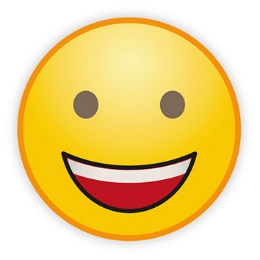 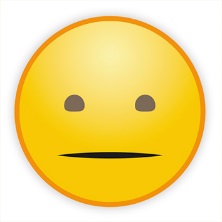 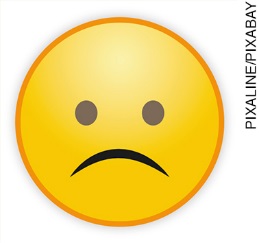 Demonstrei interesse pelo tema da atividade?Comentei com meus colegas sobre o que costumo ler?Li as resenhas com atenção?Analisei as resenhas, com meu grupo, procurando observar o conteúdo e a construção dos textos?Discuti com a turma características das resenhas?Contribuí para a elaboração de uma síntese das principais características de resenhas?Manifestei iniciativa para falar em língua inglesa?Participei ativamente da atividade?O que eu gostaria de comentar sobre as atividades realizadas?